ФИНАНСОВЫЙ УНИВЕРСИТЕТ ПРИ ПРАВИТЕЛЬСТВЕ РОССИЙСКОЙ ФЕДЕРАЦИИFINANCE UNIVERSITY UNDER THE GOVERNMENT OF THE RUSSIAN FEDERATIONXI Международный научный конгресс«Новый смысл развития предпринимательства: модель опережения, технологии, кадры»19-20 мая 2023 года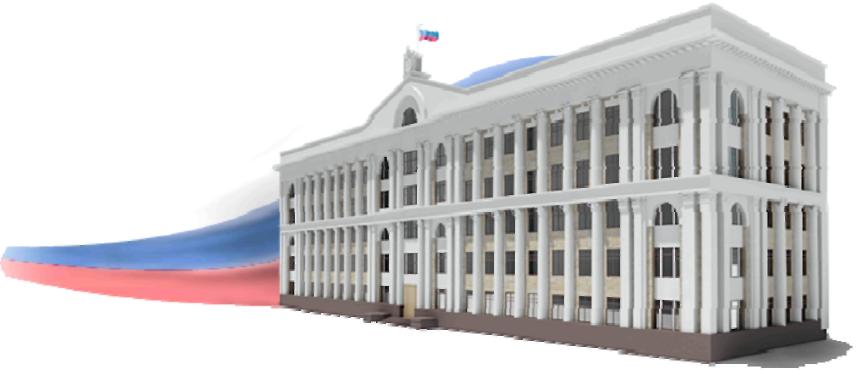 X International scientific congress « A new meaning of entrepreneurship development: a model of advance, technology, personnel »19-20 may 2023Информационные партнеры:Научный периодический электронный журнал «Правовой альманах»;ООО «Научно-издательский центр «ИНФРА-М».Место проведения: Россия, 129164, Москва, ул. Кибальчича, д. 1 Финансовый университетУважаемые господа!Сообщаем Вам, что 19-20 мая 2023 года в Москве состоится XI Международный научный конгресс«Новый смысл развития предпринимательства: модель опережения, технологии и кадры»»К участию в Конгрессе приглашаются российские и зарубежные ученые, преподаватели и аспиранты ведущих экономических вузов, представители учреждений науки, бизнес-сообщества, органов государственной власти и муниципального управления, общественных организаций.Работа конгресса посвящена вопросам влияния человеческих ресурсов, технологий, инструментов на развитие предпринимательства, условиям и факторам, определяющим модели опережения.Форматом Конгресса предусмотрены пленарные дискуссии, работа секций, дискуссионные площадки.19 мая 2023 годаНаправления работы Конгресса:Секция 1.  «Развитие общесистемных инструментов поддержки отраслей в контексте опережающей модели развития экономики России» (модератор: проф. Шаркова А.В., ASharkova@fa.ru).Секция 2. «Технологическое и инновационное развитие предпринимательства: новые вызовы и правовые решения» (модераторы: доц. Демченко М.В., MVDemchenko@fa.ru, доц. Симаева Е.П, epsimaeva@fa.ru).Секция 3. «Поддержка предпринимательской деятельности, обеспечивающая развитие цифровой экономики» (модератор: доц. Васильева О.Н., ONVasileva@fa.ru).Секция 4. «Потенциал кадровых ресурсов и человеческого капитала в современных моделях опережения». (модераторы: проф. Галас М.Л., MLGalas@fa.ru., PhD, д.э.н., Рахимов К.К.) Секция 5. «Технологическое предпринимательство в вузах: от инфраструктуры к логистике», (модератор: проф. Меркулина И.А., IAMerkulina@fa.ru).Секция 6. «Финансово-промышленная политика в условиях внешних санкций». (модератор: проф. Абдикеев Н.М., NAbdikeev@fa.ru).Секция 7. «Новые ценностные ориентации и технологическое лидерство на финансовых рынках» (модераторы: проф. Амосова Н.А., naamosova@fa.ru;  проф. Рудакова О.С. osrudakova@fa.ru).   Секция 8. «Предпринимательство в туризме и гостеприимстве :  новые смыслы национальных проектов»  (модератор: проф.Розанова Т.П., tprozanova@fa.ru).Секция 9. «Российская экономика: кризисная трансформация и эффективное противостояние санкциям» (модераторы: проф. Карамова О. В., OKaramova@fa.ru; доц. Буевич А.П., ABuevich@fa.ru;  доц. Варвус С. А., SVarvus@fa.ru ).Секция 10. «Новые вызовы для топливно-энергетического комплекса: тенденции развития и особенности формирования человеческого капитала в новых условиях» (модератор: доц. Лебедева Н.Е., nelebedeva@fa.ru ).Секция 11. «Инвестиции и оценка бизнеса: новые тренды развития»  (модераторы: проф. Тютюкина Е.Б., ebtyutyukina@fa.ru, проф. Федотова М.А., mfedotova@fa.ru).Секция 12. «Цифровая трансформация предпринимательской деятельности в контексте обеспечения технологического суверенитета России»   (модератор: доц. Елисеева Е.Н., eneliseeva@fa.ru ).20 мая 2023 годаНаправления  работы студенческих секций и дискуссионных площадок:Секция 1. «ESG- повестка в новой модели развития российского бизнеса» (модераторы: проф. Беляева, IBelyaeva@fa.ru; проф. Данилова О.В., ODanilova@fa.ru). Секция 2. ««Зеленые» и социальные инновации в предпринимательстве как инструменты устойчивого развития (модераторы: проф. Измайлова М.А., MAIzmaylova@fa.ru; проф. Батаева Б.С, BBataeva@fa.ru)Секция 3. «Антикризисные маркетинговые стратегии российских компаний: поиск точек роста». (модераторы: доц. Захаренко И. К., IKZaharenko@fa.ru,  доц. Рожков И. В., irojkov@fa.ru). Секция 4. «Организационные структуры высокотехнологичного предпринимательства: кластеры, технопарки и экосистемы» (модератор: доц. Григорьева Е.М.)Дискуссионная площадка 1. II Кейс-чемпионат "FinLawContest" (модератор: доц. Исмаилов И.Ш., ishismailov@fa.ru)Дискуссионная площадка 2. «Цифровизация финансов: ожидания и реальность» (модератор: проф. Харитонова Н.А. NAHaritonova@fa.ru).Дискуссионная площадка 3. «Повышение конкурентоспособности российских предприятий в современных условиях» (модератор: доц. Сергеев А.А., asergeev@fa.ru).Информация для участников Конгресса1. Формат проведения Конгресса: очный.2. Заявка на участие в работе КонгрессаДля участия в Конгрессе необходимо пройти регистрацию по ссылке  http://www.fa.ru/org/dep/eo/News/2023-03-20-1.aspx до 16 мая 2023 года.Организаторы оставляют за собой право завершить регистрацию досрочно при получении необходимого количества заявок.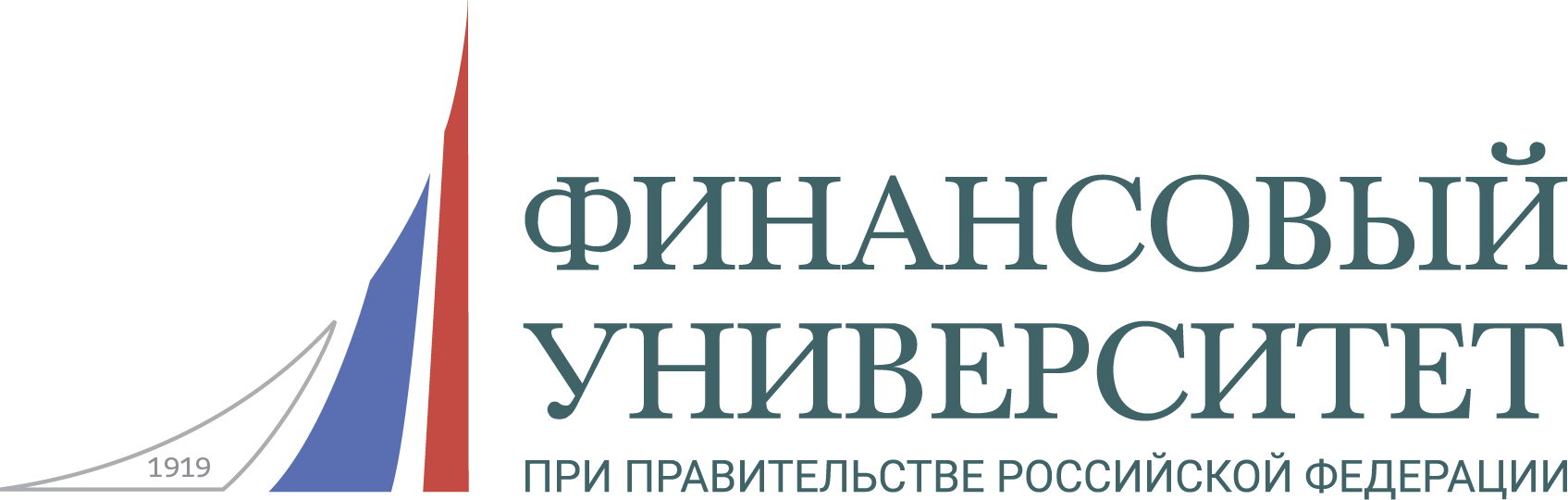 ФИНАНСОВЫЙ УНИВЕРСИТЕТ ПРИ ПРАВИТЕЛЬСТВЕ РОССИЙСКОЙ ФЕДЕРАЦИИ